     MAYEmail address: may.318317@2freemail.com 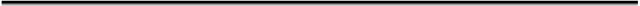 PROFILEA Licensed Radiologic Technologist with Eligibility Letter from DHA and have more than 4years of experience in medical imaging, had knowledge in  performing various radiology procedures for diagnostics  and therapeutic such as  X-ray, CT Scan, Ultrasound, Dental X-ray, Mammography, Nuclear Medicine and Radiation Therapy.OBJECTIVETo be able to obtain a position in reputed international medical institution where my acquired experiences/skills will provide radiographic diagnostics and therapeutic services to further promote department concepts and for the development of the institution. PROFESSIONAL EXPERIENCE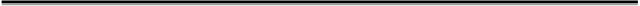 Name of Hospital                  : MOTHER TERESA OF CALCUTTA MEDICAL CENTERAddress                                    : Brgy.Maimpis, City of San Fernando, Pampanga,                                                        PhilippinesPosition                                    : Radiologic TechnologistUnit                                            : Cancer Center Institute (Tomotherapy) and Radiology DepartmentDuration of Employment       : January 2016-up to presentJob Description:• Perform routine X-Ray examination requested by the doctor.• Perform CT Scan procedures both diagnostic and therapeutic.• Rotate in both Diagnostic and Therapeutic  Department• Export/Import CT images to Pinnacle, CDRW/DVDRW and tomotherapy station and operate CT scan      machine• Instruct patient undergoing Xray, CT scan, Ultrasound, Mammography, Mri and Tomotherapy about the procedure and  protocols• Checks identification, case number, patient chart, patient diagnosis and patients record in order.• Monitor room temperature, humidity and air pressure inside room. Monitor inventory  stocks inside the department.• Report of any machine's error occurred to the Medical Physicist• Provide the management the actual census of cases and  patients weekly and monthly.• Informs the Radiologist & Radiation Oncologist for any possible reaction or pain felt by their patient• Responsible in performing QA procedure of the machine Name of Hospital/Clinic       : HI- PRECISION DIAGNOSTICSAddress                                         : Sto. Cristo, Magalang Road, Angeles City,                                                          Pampanga, PhilippinesPosition                                         : Radiologic TechnologistUnit                                                : Imaging/Radiology DepartmentDuration of Employment          : August 01, 2013- February 13, 2016 Job Description:• Operate X-Ray machine CR, DR, and  Manual•Encode medical results and data of patient to system• Do X-ray procedures• Provide restraint for pediatric and geriatric cases• Keep patient’s record and stocks in order• Assist the doctor in ultrasound and vascular scan like basic operation of ultrasound machine and typing of interpretation• Provide X-ray and Ultrasound monthly census to the management• Explain the procedure and preparation to the patient for X-ray and Ultrasound to produce quality images.• Practice radiation protection (ALARA)• Monitoring of temperature ,humidity and cleanliness inside the department.• Interview patient regarding basic information and complain for complete diagnosis of the doctor.Do basic ultrasound proceduresOperate in  Dental X-ray and ElectrocardiographySchedule patients for their procedure Name of Hospital                  : OUR LADY OF MT.CARMEL MEDICAL CENTERAddress                                   : Brgy.Saguin, City of San Fernando, Pampanga,                                                         PhilippinesPosition                                    : Nuclear Medicine TechnologistUnit                                           : Nuclear MedicineDuration of Employment      : August 01, 2012 - February 27, 2013Job Description:Administer radiopharmaceuticals and medications for patient imaging and therapeutic       proceduresProcess data and enhancing digital images using advanced computer technologyProvide images, data analysis and patient information for diagnostic interpretation or therapeutic proceduresOperating of radiation monitoring deviceMonitoring exposure rate of patients and contamination within the departmentExtracting patients for radio assay blood testVital signs monitoringHistory taking and scheduling patientsPROFESSIONAL LICENSE: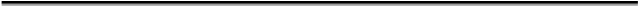 Licensing Body          : DHA Eligibility Letter                                                  : Radiography Technologist Radiology Allied                                                        Healthcare                                                  Date of Issue                : March 13, 2017Licensing Body          : Professional Regulation Commission              Professional Status   : Registered Radiologic Technologist             Registration Date      : June 28, 2013            Validity Date               : May 01, 2019Licensing Body         : Professional Regulation Commission             Professional Status    : Registered X-ray Technologist            Registration Date       : June 27, 2013            Validity Date               : May 01, 2018SKILLS·         Efficient performance in Diagnostic and Therapeutic Procedures·         Excellent Interpersonal Skills and Analyzing Information·         Can work independently and Tolerant to stressful situations·         Technical Skills for career profession (MS: word, excel, power point)·         Possesses initiative, hard work and willingness to learn  ·         Good English communication skills, both oral and written·         Good Interpersonal and Human Relational skills          Able to work multi-taskingHas a primary exposure to the following equipment during affiliation:Computed Tomography Scan (CT Scan)                                                                                                                                                           X-Ray (Conventional and Digital)               	                    	Mammography                                           	UltrasoundECG and 2D ECHODental X-rayFluoroscopyC-armATTAINMENT/ACHIEVEMENTSDHA Prometric Exam                       Passed                       Radiography Technologist Radiology Allied Healthcare                       March 13, 2017Board Passer in Radiologic Technologist Licensure Examination
        Registered Radiologic Technologist
        June 15-16, 20132nd Placer X-ray Technologist Licensure Examination
       Registered X-ray Technologist
       June 5-6, 2012Dean’s Lister
       Central Luzon Doctors’ Hospital Educational Institution (CLDH-EI)
       June 2010 – April 2012Member
       Radiologic Technology Student Society
       2nd year Representative (2010 - 2011)Member
      Professional Association in Radiologic Technology (PART 2012)Lecturer                   Once a lecturer at Robyx Review Center
                  (Patient care and Management, Jurisprudence, and Anatomy)EDUCATIONAL ATTAINMENTCourse                      : Bachelor of Science in Radiologic Technology          Year Attended            : S.Y. 2012-2013          School                         : Carthel Science Educational Institution          Address                      : San Vicente, San Manuel, Tarlac, PhilippinesCourse                     : Associate in Radiologic  Technology           Year Attended          : S.Y 2009-2011           School Address        : Central Luzon Doctors’ Hospital Educational                                                           Institution           Address                    : San Pablo, Tarlac City, PhilippinesPERSONALINFORMATION Date of Birth      : May 01,1992Age                       : 25 years oldGender                : FemaleNationality         : FilipinoMarital Status    : SingleReligion              : Church of ChristHeight                 : 5 ft. and 2 inchesWeight                : 106 lbs.Passport Details :                                   Place of Issue:          DFA Angeles                 Expiry Date:              March 10, 2020CERTIFICATIONCertification           : Certificate of Verification for Healthcare Professional        Date                        : February 01, 2017Certification          : 57th Foundation Anniversary and 42nd Annual National                      Theme                     : “Significance of Imaging Science to Total Health Care and                                                      Hospital Management                Venue                     : Teachers Camp, Baguio City, Philippines
                Date Attended     : December 2 – 4, 2011Certification           : 56th Foundation Anniversary and 41st Annual National      Theme                     : “Imaging Practices Amidst the Challenge of Modernization”
Venue                      : Teachers Camp, Baguio City, Philippines
Date attended       : December 2 – 5 2010Certification          : “Beaming with pride: Fdhi radiology week 2016"              Venue                      : Florida Blanca Doctors Hospital, Pampanga, Philippines              Date attended      : November 12, 2016Certification           : Stereotactic Radiosurgery Lecture                 Venue                      : Mother Teresa of Calcutta Medical Center,Pampanga,                                                  Philippines          Date attended         : February 16, 2017   